Ontario Lacrosse Association
1 Concorde Gate, Suite 200-C, Box 51
Toronto, Ontario
M3C 3N6
info@ontariolacrosse.com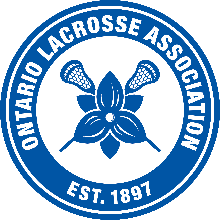 OLA Code of Conduction Violation FormName: Home Association: Event Name: Date of Incident:Name of Individual(s) who violated the Code: Section(s) of the Code violated: Home Association: OR 13.0 Section IV: Any report alleging a breach of Member obligation under this Code of Conduct shall be submitted in writing, along with a completed Code of Conduct reporting form signed by the complainant and an executive member of their club, association, league or council, to the OLA Executive Director and the OLA office within 14 days of the event/occurrence. OLA Representative Signature:I have read the submitted Code of Conduct, description of the incident and all applicable documentation, and agree that it deserves to be brought forward to the OLA’s Board of Directors for consideration.Number of pages attached: PositionPrint NameSignature